RAKESH 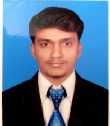 Al Baraha DubaiMob    : C/o 971501685421 E-Mail: rakesh.376902@2freemail.com Position Applied for NDT/Refrigeration/Mechanical Engineer& AutoCADSUMMARY:I am an enthusiastic, graduate in Mechanical Engineering, who enjoys being a part, as well as leading team. I am quick to grasp new ideas and concepts, and to develop innovative and creative solutions problems. As a highly motivated and dedicated student with strong communication skill and technical skill mechanical engineering, I would like to apply for the suitable post to start a career in GCC.ACADEMIC PROFILE    EXPERIENCENarayana Expert Engineering, Industrial Inspection, Technology & Energy Consultants, Dubai UAE (September 2017-Present)Working as a Mechanical Engineer.Working in the core team for preparation of Technical Tender documents for various tenders for DEWA, and other government bodies.Inspection of industries-Air Quality monitoring, light intensity, Noise level.Part of the Admin team also.Preparation of report.TECHNICAL SKILLSLevel 2 NDT CertifiedPractical Exposure towards manufacturing procedures in industries.AutoCAD.Good in solid works and simulation software – Automation studio 5.7.Team building & managing skills.Refrigeration.PROFESSIONAL CERTIFICATESLevel 2 certificated training in NDTUnderwent 2 week in-plant training at Heavy Water Plant, TuticorinAttended 1 day workshop on CFD.Participated in a 1 day workshop conducted by SREC-MaxCADD on “SHEET METAL – 3-DModeling in solid works”.Participated in TIER-II PAPER PRESENTATION competition conducted by SAE-SREC.Participant in National Level Conference conducted by SREC.EXTRA CURRICULAR ACTIVITIESMember of “Institute of Engineers”, “Society of Automobile Engineers”, “EntrepreneurshipDevelopment Cell”.Member of entrepreneurship development club.Member of phorartz of club.Member of fine arts club.Member of NSS.MAIN PROJECTPERFORMANCE ANALYSIS ON DIESEL ENGINE WITH VAPOUR ABSORBTION SYSTEM     USING EXHAUST GAS Vapor compression system (VCR’s) is currently present in the vehicle refrigeration system. The ultimate drawback of vapor Compression system is that, it uses power directly from engine shaft to power and run the compressor of the refrigeration system, so compressor takes more fuel to drive. In order to overcome this, the energy loss from the vehicle can be utilized by vapor absorption refrigeration system. In this experiment engine exhaust pipe line is coupled with vapor absorption refrigeration system. This in turn converts 30-40% of heat energy from exhaust to the mechanical energy. The main objective of this work is to show performance, heat balance and emission test conducted on diesel engine with and without absorption refrigeration system to study the benefits of utilizing exhaust gas.MINI PROJECTAUTOMATIC LIFTING OF FOUR WHEELERS WITHOUT USING JACKThe Main objective is to reduce the human power and effort by using hydraulic jack which can be fitted in the car chassis. This Hydraulic jack includes motor, pump, control valve, oil Tank and lever. SEMINAR OR PAPER PRESENTATION ATTENDED“TIER – II PAPER PRESENTATION” A National level Technical Paper Presentation    Contest organized by SAE, SRECNATIONAL LEVEL CONFERENCE organized by AIMMEAREAS OF INTERESTNDTAutoCADRefrigerationIndustrial manufacturing proceduresFinite element techniquesKEY STRENGTHSHard working.Trust worthy and leadership skills.Commitment to the work.Communication SkillsPERSONAL DOSSIERDECLARATIONI hereby declare that the above given information are correct to my best of knowledge. I will hard to strive to raise the company goal to the extreme level.RAKESH For more information please don’t hesitate to contact me,Mob: C/o 971501685421Email: rakesh.376902@2freemail.com CourseInstitutionBoard / University% of MarksYear of Passing   ClassB.E(MECH)Sri Ramakrishna Engineering collegeAnna University70%Up to 8th Semester   I classXIIMary Matha Matric higher secondary schoolMatric81%2013I class XMary Matha Matric higher secondary schoolMatric83%2010I classDate of Birth                    09-11-1995Nationality                       IndianPassport NoJ5670328Marital StatusSingleLanguages KnownEnglish, Tamil, Malayalam, TeluguHobbiesPlaying Cricket, Badminton, Roller SkatingVisa StatusEmployment Visa ( NOC can be given -Transferrable)